Az országos tűzátjelzést fogadó rendszer üzemeltetéséhez kapcsolódó feladatok rendjéről, valamint a szándékos károkozás miatti beavatkozással, a szándékosan megtévesztő jelzés adásával és a téves automatikus tűzátjelzéssel kapcsolatosan keletkezett költségek megtérítéséről szóló 35/2021. számú főigazgatói intézkedés, illetve annak 5. számú mellékletének megfelelően, a készenléti szertípusok megtett távolságból fakadó fajlagos költségek a 2022. évre vonatkozóan az alábbiak: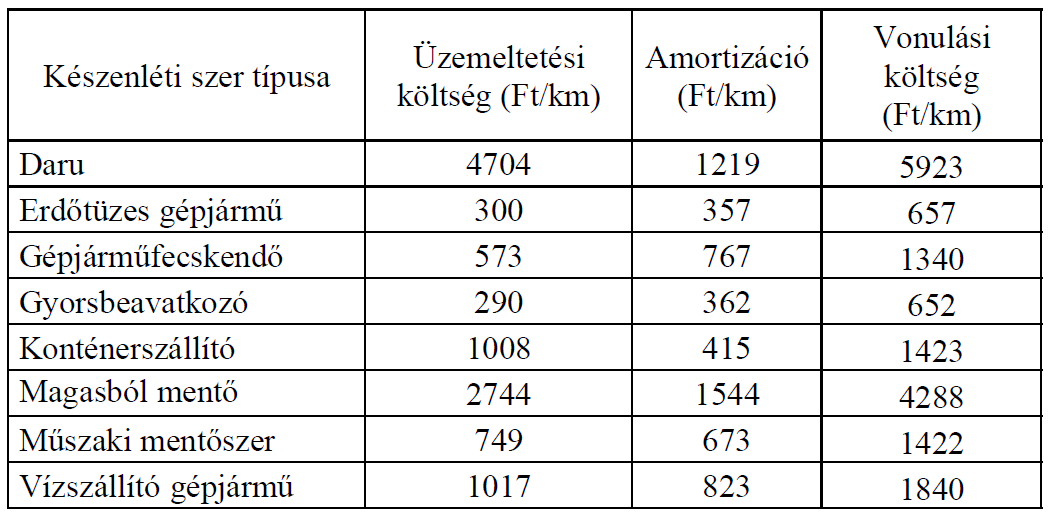 